To: 	       -   The State Securities Commission-   The Stock Exchange in Ho Chi Minh CityName of listing company: PHUTAI JOINT STOCK COMPANYAddress of head office: 278 Nguyen Thi Dinh Street, Quy Nhon City, Binh DinhTelephone:   056.3847668       	Fax: 056.3847556Charter capital: 485.994.410.000 VNDSecurities code:  PTB	I. Activities of the General Meeting of Shareholders.	Information on meeting and resolution / decisions of the General Meeting of Shareholder (including the resolutions of the General Meeting of Shareholder adopted in the form of written comment): II. Board of Directors.	1. Information about the member of the Board of Directors	2. Supervision by the BOD over the Board of managers- Perform regular close monitoring, urging and orientation to the Board of Manager to comply with the resolutions of the AGM and the resolutions and decisions of the Board of Directors, internal regulations of the company.- Monitor and inspect implementation of investment projects have been approved by the Board of Directors.- Regularly check the execution and observance of law, rules and the Regulations of the company in the business activities.- Working closely supervise risk management for investment activities, business, accounts receivable, cash flow.3. Activities of the Internal Audit Board3.1 Information about the member of the Internal Audit Board3.2 Functions and tasks of the IABThe Internal Audit Board (IAB) is a division of the Board of Directors, which advises and assists the BOD in monitoring and supervising the company's production and business activities, ensuring that all activities are consistent with the Charter and laws. IAB performs its duties and functions in accordance with the Regulation and is responsible to the BOD for its supervisory activities.4. Resolutions/Decisions of the Board of DirectorsIII. Supervisory Board:IV. Traning on corporate governance:Traning courses on governance which members of BOD, members of the SB, CEO, other managers and company secretary was involved: 	1. Training on organization of the Annual General Meeting of Shareholders in 2018 and new regulations on Corporate Governance (24/01/2018), Mr. Phan Quoc Hoai - Member of the BOD.	2. Workshop: International Financial Reporting Standards (IFRS) (09/08/2018). Mrs. Nguyen Thi My Loan - Chief Accountant.	3. Workshop: “Provide comments on the draft Securities Law (amended) in the South” (14/11/2018), Mr. Phan Quoc Hoai – Member of BOD.V. List of affiliated persons of the public company as specified in clause 34, Article 6 of the Securities Law and transactions of affiliated persons of the Company with the Company.1. List of affiliated persons of the Company2. Transactions between the company and the affiliated persons or between the company and major shareholders, internal persons and related person of internal person.3. Transaction between internal person of listed company and company’s subsidiaries, or the company in which listed company takes controlling power.4. Transactions between the company and other objects.4.1. Transactions between the company and the company that members of Board of Management, members of the Supervisory Board, Director (CEO) has been a founding member or members of Board of Management, Director (CEO) in three (03) years (calculated at the time of reporting).4.2. Transactions between the company and the company that related person of members of Board of Management, members of the Supervisory Board, Director (CEO) as a member of Board of Management, Director (CEO).4.3. Other transactions of the company (if any) may be beneficial material or immaterial for members of Board of Management, members of the Supervisory Board, Director (CEO).VI. Transactions of internal persons and related person of internal person.1. List of internal persons and their affiliated persons2. Transactions of internal persons and affiliated persons on shares of the listed company                                               FOR THE BOARD OF DIRECTORS							    	                                               MEMBER					                                                                                 (Signed and stampted)	                                                                    Mr. PHAN QUOC HOAI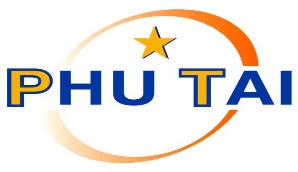 PHUTAI JCSNo.: 11/BC-HĐQTSOCIALIST REPUBLIC OF VIETNAM              Independence – Freedom – HappinessQuy Nhon City, January 24 th ,2019 REPORT OF CORPORATE GOVERNANCE OF LISTING COMPANY IN 2018NoResolution/Decision NoDateContent102/NQ-ĐHĐCĐ21/4/2018Approving of activities report of the Board of Directors in 2017 and activities plans in 2018.Approving of activities report of the Board of Directors in 3rd term and activities plans in 4th term.Approving of Financial Statements in 2017.Approving of profit distribution and pay dividend plan in 2017.Approving of changing of organizational structure for management and operationApproving of changing business lines.Approving of Draft of the remuneration plan for the Board of Director in 2018.Approving of modify and additional the Charter of company.10. Approving of modify and additional the internal regulations.11. Approving of the Supervisory Board’s activities reports in 2017.12. Audit letters.13. Election of the Board of Directors in term IV (2018-2022)No BOD’s memberPositionDay becoming member of BOMNumber of attendancePercentageReasons for absence1Mr. LE VYChairman21/04/201816100%2Mr. LE VAN THAODeputy Chairman21/04/201816100%3Mr. PHAN QUOC HOAIMember21/04/201816100%4Mr. TRAN THANH CUNGMember21/04/201816100%5Mr. LE VAN LOCMember21/04/201816100%6Mr. NGUYEN SY HOEMember21/04/201816100%7Mr. DO XUAN LAPIndependence Member21/04/201816100%8Mr. TRAN HUU DUCIndependence Member21/04/201816100%NoMember of Internal Audit BoardPasitionDay becoming member of the IABNumber of attendancePercentageResons for absence1Mr. Bui Thuc HungChief 01/05/20182100%2Mr. Truong Cong HoangMember01/05/20183Mrs. Dang Thi Tu OanhMember01/05/2018No.Resolution/ Decision No.Date Content 111/NQ-HĐQT18/01/2018The production business result in 2017 and production business in 2018.213/QĐ-HĐQT18/02/2018Approved the settlement of Phu Cat wood processing factory.314/QĐ-HĐQT18/02/2018Approved the settlement of Dien Tan stone processing factory.421/TB-HĐQT09/02/2018Through the record of issuing of shares for shareholders529/TB-HĐQT02/03/2018Through the record of issuing of shares for ESOP637/BC-HĐQT23/03/2018The Report of result issuing of shares for shareholders.738/CBTT-HĐQT23/03/2018The Report on change the number of voting shares in circulation853/NQ-HĐQT17/04/2018The production business result of first quarter in 2018 and production business of second quarter in 2018.956/QĐ-HĐQT20/4/2018Approved the establishment of Phu Tai Real Estate Co., Ltd.1074/QĐ-HĐQT24/5/2018Increase charter capital after the completion of the share issuance for existing shareholders and ESOP.1178/NQ-HĐQT01/06/2018Implementing the dividend payment plan in 2017.1287/QĐ-HĐQT01/05/2018Approved the establishment of the Internal Audit Board.1394/BC-HĐQT5/07/2018The Report of result issuing of shares to dividend payment1495/CBTT-HĐQT05/07/2018The Report on change the number of voting shares in circulation1599/QĐ-HĐQT18/07/2018The production business result of first 6 month in 2018 and production business of last 6 month in 2018.16102/QĐ-HĐQT20/07/2018Increase charter capital after the completion of the share issuance to dividend payment.17118/QĐ-HĐQT02/08/2018Appoint staff: in charge of corporate governance18120/QĐ-HĐQT10/08/2018Receive capital transfer of Granite stone Thanh Chau Phu Yen Company ltd (100%)19128/QĐ-HĐQT21/08/2018Approval of investment projects: Phuoc Thanh wood processing factory20143/NQ-HĐQT20/10/2018The production business result of first 9 month in 2018 and production business of last 3 month in 2018.21151/QĐ-HĐQT03/12/2018Establishment of branch: Khanh Hoa enterprise22154/QĐ-HĐQT03/12/2018Establishment of branch: Binh Dinh enterprise23157/QĐ-HĐQT05/12/2018Receive capital transfer of Van Phu Jsc (98%)NoName of organization /individualSecurities trading accountPosition at the companyNSH No.*, date of issue, place of issueAddressTime of starting to be affiliated personTime of ending to be affiliated personReasons1Le VyChairman of BODNguyen Van Cu Ward, Quy Nhon, Binh Dinh21/04/2018Vo Thi Hoai Chau228 Hoang Hoa Tham Street, W.12, Tan Binh District, HCMC21/04/2018WifeLe Van LocMember of BODBinh Dinh Building, W.15; 11 Dictrict, HCMC21/04/2018Younger brotherNguyen Thi MinhBinh Dinh Building, W.15; 11 Dictrict, HCMC21/04/2018Sister in law2Le Van ThaoDeputy Chairman of BOD and  General DirectorNguyen Van Cu Ward, Quy Nhon, Binh Dinh21/04/2018Le Thi Kim SangNguyen Van Cu Ward,Quy Nhon, Binh Dinh21/04/2018WifeLe Van LuanDirector of 380 EnterpriseNguyen Van Cu Ward,Quy Nhon, Binh Dinh21/04/2018Younger brotherLe Van TanNguyen Van Cu Ward,Quy Nhon, Binh Dinh21/04/2018ChildLe Van ToanNguyen Van Cu Ward,Quy Nhon, Binh Dinh21/04/2018Child3Tran Thanh CungMember of BOD262A Nguyen Thai Hoc Street, Quy Nhon21/04/2018Van Thi Vinh262A Nguyen Thai Hoc Street, Quy Nhon21/04/2018WifeTran The TrieuNguyen Van Cu Ward,Quy Nhon21/04/2018Younger brotherTran Thi Thanh Van262A Nguyen Thai Hoc Street, Quy Nhon21/04/2018DaughterTran Thanh Binh262A Nguyen Thai Hoc Street, Quy Nhon21/04/2018Son4Phan Quoc HoaiMember of BODTran Quang Dieu Ward, Quy Nhon21/04/2018Hoang Thi Khanh VanTran Quang Dieu Ward, Quy Nhon21/04/2018WifePhan HoangTran Quang Dieu Ward, Quy Nhon21/04/2018ChildPhan Hoang VuTran Quang Dieu Ward, Quy Nhon21/04/2018ChildPhan SacThai Nguyen Province21/04/2018FatherNguyen Thi ThoThai Nguyen Province21/04/2018Mother5Nguyen Sy HoeMember of BODVu Bao Street, Quy Nhon21/04/2018Bui Thi Kim Yen Vu Bao Street, Quy Nhon21/04/2018WifeNguyen Sy HuyVu Bao Street, Quy Nhon21/04/2018ChildNguyen Thi Kim OanhVu Bao Street, Quy Nhon21/04/2018Daughter6Le Van LocMember of BODBinh Dinh Building, W.15, 11 Dictrict, HCMC21/04/2018Nguyen Thi MinhBinh Dinh Building, W.15; 11 Dictrict, HCMC21/04/2018WifeLe VyChairman of BODNguyen Van Cu Ward,Quy Nhon, Binh Dinh21/04/2018Older brotherLe Minh TrietNguyen Van Cu Ward,Quy Nhon, Binh Dinh21/04/2018ChildLe Minh DuongNguyen Van Cu Ward,Quy Nhon, Binh Dinh21/04/2018ChildLe Van NgoNghe An Province21/04/2018Older brotherLe Van TruongNghe An Province21/04/2018Older brother7Do Xuan LapIndependence member of BODQuy Nhơn City, Binh Dinh21/04/2018Tran Thi HienQuy Nhơn City, Binh Dinh21/04/2018WifeDo Thi Thu HaHCM city21/04/2018ChildDo Thi Thu ThaoQuy Nhơn City, Binh Dinh21/04/2018ChildDo Quang MinhQuy Nhơn City, Binh Dinh21/04/2018ChildDo Minh QuangQuy Nhơn City, Binh Dinh21/04/2018Child8Tran Huu DucIndependence member of BODQuy Nhơn City, Binh Dinh21/04/2018Nguyen Thi Duc HanhQuy Nhơn City, Binh Dinh21/04/2018WifeTran Thi My LinhQuy Nhơn City, Binh Dinh21/04/2018ChildTran Nguyen VuQuy Nhơn City, Binh Dinh21/04/2018ChildTran Thi PhuongQuy Nhơn City, Binh Dinh21/04/2018ChildTran Thi My DungQuy Nhơn City, Binh Dinh21/04/2018ChildTran Quoc KhanhQuy Nhơn City, Binh Dinh21/04/2018Child9Nguyen Thi My LoanChief Accountant556 Nguyen Thai Hoc Street, Quy Nhon20/10/2016Cao Hung Son556 Nguyen Thai Hoc Street, Quy Nhon20/10/2016HusbandCao Thanh Lam556 Nguyen Thai Hoc Street, Quy Nhon20/10/2016ChildCao Thanh Nam556 Nguyen Thai Hoc Street, Quy Nhon20/10/2016ChildNguyen Viet Minh Phung43 Ham Tu Street,Quy Nhon20/10/2016Younger brother10Bui Thuc HungChief IAB215190175252 Nguyen Thi Dinh, Quy Nhon city26/06/2018Nguyen Thi Lan215083652252 Nguyen Thi Dinh, Quy Nhon city26/06/2018WifeBui Thi Thanh Ngan252 Nguyen Thi Dinh, Quy Nhon city26/06/2018ChildBui Thuc Anh Hao252 Nguyen Thi Dinh, Quy Nhon city26/06/2018ChildBui Thuc Bao Duy252 Nguyen Thi Dinh, Quy Nhon city26/06/2018Child11Truong Cong HoangMember of IAB211476609Dong Da, Quy Nhon city26/06/2018Le My An211653693Le Hong Phong, Quy Nhon city26/06/2018WifeTruong Cong HieuLe Hong Phong, Quy Nhon city26/06/2018ChildTruong Cong PhuLe Hong Phong, Quy Nhon city26/06/2018ChildTruong Cong NgonNhon Phu,Quy Nhon city26/06/2018FatherHo Thi HoaNhon Phu,Quy Nhon city26/06/2018Mother12Dang Thi Tu OanhMember of IAB21159222642 Dang Thuy Tram, Quy Nhon26/06/2018Phan Thanh Hieu42 Dang Thuy Tram,Quy Nhon26/06/2018HusbandPhan Trong Nghia42 Dang Thuy Tram,Quy Nhon26/06/2018ChildSTTName of organization/ individualRelationshipNo.*, date of issue, place of issueAddressTime of transactionsSalary of BOM/BOD1BOMinternal person01/01/2018-31/12/20182BOD/ IABinternal person01/01/2018-31/12/2018STTName of organization/ individualRelationshipNo.*, date of issue, place of issueTime of transactionsIEquity Investments1Phu Tai Real Estate Co.,Ltdsubsidiary4101512322
02/05/201801/01/2018-31/12/20182Thanh Chau Phu Yen Granite Co., Ltdsubsidiary440104683407/08/201801/01/2018-31/12/2018IIRevenue from sale of goods1Phu Yen Construction Materials JSCsubsidiary440034468312/11/201301/01/2018-31/12/20182Tuan Dat Minerals Co.,Ltdsubsidiary410056669225/02/201601/01/2018-31/12/20183Vina G7 JSCsubsidiary360084648804/02/201601/01/2018-31/12/20184Universal Stone JSCsubsidiary31337751931/07/201501/01/2018-31/12/20185Phu Tai Dong Nai Co., Ltdsubsidiary360345395029/03/201701/01/2018-31/12/20186Granit Manufacturing Co., Ltdsubsidiary30141749220/08/201501/01/2018-31/12/2018IIIPurchase of raw materials and goods1Phu Yen Construction Materials JSCsubsidiary440034468312/11/201301/01/2018-31/12/20182Tuan Dat Minerals Co.,Ltdsubsidiary410056669225/02/201601/01/2018-31/12/20183Vina G7 JSCsubsidiary360084648804/02/201601/01/2018-31/12/20184Phu Tai Dong Nai Co., Ltdsubsidiary360345395029/03/201701/01/2018-31/12/20185Toyota Binh Dinh Co., Ltdsubsidiary410147802223/12/201601/01/2018-31/12/20186Granit Manufacturing Co., Ltdsubsidiary30141749220/08/201501/01/2018-31/12/2018IVSale of fixed assets1Phu Yen Construction Materials JSCsubsidiary440034468312/11/201301/01/2018-31/12/20182Vina G7 JSCsubsidiary360084648804/02/201601/01/2018-31/12/2018V1Universal Stone JSCsubsidiary31337751931/07/201501/01/2018-31/12/2018VIPurchase of car repair services1Toyota Binh Dinh Co., Ltdsubsidiary410147802223/12/201601/01/2018-31/12/2018VIIPurchase of fixed assets1Toyota Binh Dinh Co., Ltdsubsidiary410147802223/12/201601/01/2018-31/12/20182Toyota Da Nang Co., Ltdsubsidiary40180833030/12/201601/01/2018-31/12/20183Granit Manufacturing Co., Ltdsubsidiary30141749220/08/201501/01/2018-31/12/2018VIIIDividends/Profits1Toyota Binh Dinh Co., Ltdsubsidiary410147802223/12/201601/01/2018-31/12/20182Toyota Da Nang Co., Ltdsubsidiary40180833030/12/201601/01/2018-31/12/20183Phu Tai Dong Nai Co., Ltdsubsidiary360345395029/03/201701/01/2018-31/12/20184Tuan Dat Minerals Co.,Ltdsubsidiary410056669225/02/201601/01/2018-31/12/20185Phu Yen Construction Materials JSCsubsidiary440034468312/11/201301/01/2018-31/12/2018IXTrade receivables1Phu Yen Construction Materials JSCsubsidiary440034468312/11/201301/01/2018-31/12/20182Vina G7 JSCsubsidiary360084648804/02/201601/01/2018-31/12/20183Universal Stone JSCsubsidiary31337751931/07/201501/01/2018-31/12/20184Tuan Dat Mineral Co., Ltd410056669225/02/201601/01/2018-31/12/20185Phu Tai Dong Nai Co., Ltd360345395029/03/201701/01/2018-31/12/20186Granit Manufacturing Co., Ltd30141749220/08/201501/01/2018-31/12/2018XTrade payables1Tuan Dat Mineral Co., Ltdsubsidiary410056669225/02/201601/01/2018-31/12/20182Phu Yen Construction Materials JSCsubsidiary440034468312/11/201301/01/2018-31/12/20183Universal Stone JSCsubsidiary31337751931/07/201501/01/2018-31/12/20184Phu Tai Dong Nai Co., Ltdsubsidiary360345395029/03/201701/01/2018-31/12/20185Granit Manufacturing Co., Ltdsubsidiary30141749220/08/201501/01/2018-31/12/20186Toyota Binh Dinh Co., Ltdsubsidiary410147802223/12/201601/01/2018-31/12/2018XIShort-term loan receivable1Tuan Dat Mineral Co., Ltdsubsidiary410056669225/02/201601/01/2018-31/12/20182Universal Stone JSCsubsidiary31337751931/07/201501/01/2018-31/12/20183Toyota Da Nang Co., Ltdsubsidiary40180833030/12/201601/01/2018-31/12/20184Phu Tai Dong Nai Co., Ltdsubsidiary360345395029/03/201701/01/2018-31/12/20185Granit Manufacturing Co., Ltdsubsidiary30141749220/08/201501/01/2018-31/12/20186Vina G7 JSCsubsidiary360084648804/02/201601/01/2018-31/12/2018XIIInterest expenses1Tuan Dat Mineral Co., Ltdsubsidiary410056669225/02/201601/01/2018-31/12/20182Vina G7 JSCsubsidiary360084648804/02/201601/01/2018-31/12/20183Universal Stone JSCsubsidiary31337751931/07/201501/01/2018-31/12/20184Toyota Da Nang Co., Ltdsubsidiary40180833030/12/201601/01/2018-31/12/20185Phu Tai Dong Nai Co., Ltdsubsidiary360345395029/03/201701/01/2018-31/12/20186Granit Manufacturing Co., Ltdsubsidiary30141749220/08/201501/01/2018-31/12/2018NoName of Organization/IndividualPosition at the companyID No.Date of issue ID No.Place of issue ID No.AddressRelationship with internal personNumber of shares1Director of Board1.1Le VyChairman of BOD21525930616/10/2008Binh DinhNguyen Van Cu Ward, Quy Nhon, Binh Dinh5.762.485Vo Thi Hoai Chau02510390003/06/2009HCMC228 Hoang Hoa Tham Street, W.12, Tan Binh District, HCMCWife1.224.788Le Van LocMember of BOD,024545236116/01/2010HCMCBinh Dinh Building, W.15; 11 Dictrict, HCMCYounger btrother2.798.602Le Van Anh228 Hoang Hoa Tham Street, W.12, Tan Binh District, HCMCChild63.450Le Thuc Trinh228 Hoang Hoa Tham Street, W.12, Tan Binh District, HCMCChildLe Van Ngo18655146509/4/2009Nghe AnNghe An ProvinceOlder brotherLe Van Truong18113845902/4/2004Nghe AnNghe An ProvinceYounger brother1.2Tran Thanh CungMember of BOD21518283008/03/2007Binh Dinh262A Nguyen Thai Hoc Street, Quy Nhon1.965.625Van Thi Vinh21046684829/03/2005Binh Dinh262A Nguyen Thai Hoc Street, Quy NhonWife188.889Tran Thi Thanh Van21507011807/9/2004Binh Dinh262A Nguyen Thai Hoc Street, Quy NhonDaughterTran Thanh Binh21518289313/3/2007Binh Dinh262A Nguyen Thai Hoc Street, Quy NhonSonTran The TrieuNguyen Van Cu Ward, Quy Nhon, Binh DinhYounger brother5.2741.3Phan Quoc HoaiMember of BOD21509144428/06/2005Binh DinhTran Quang Dieu Ward, Quy Nhon880.272Hoang Thi Khanh Van21149097320/12/2006Binh DinhTran Quang Dieu Ward, Quy NhonWifePhan HoangTran Quang Dieu Ward, Quy NhonChildPhan Hoang VuTran Quang Dieu Ward, Quy NhonChildPhan Sac09159251004/01/2007Thai NguyenThai Nguyen ProvinceFatherNguyễn Thi Tho09159250904/01/2007Thai NguyenThai Nguyen ProvinceMother1.4Le Van ThaoDeputy Chairman of BOD, General Director21134992029/03/2005Binh DinhNguyen Van Cu Ward, Quy Nhon, Binh Dinh3.557.333Le Van Luan21511022814/07/2005Binh DinhNguyen Van Cu Ward, Quy Nhon, Binh DinhYounger brother95.212Le Thi Kim Sang21175018910/10/2000Binh DinhNguyen Van Cu Ward, Quy Nhon, Binh DinhWife502.203Le Van TanNguyen Van Cu Ward, Quy Nhon, Binh DinhChildLe Van ToanNguyen Van Cu Ward, Quy Nhon, Binh DinhChild1.5Nguyen Sy HoeMember of BOD,21507977823/02/2013Binh DinhVu Bao Street, Quy Nhon2.499.698Bui Thi Kim Yen21158679922/03/1994Binh DinhVu Bao Street, Quy NhonWife28.602Nguyen Sy HuyVu Bao Street, Quy NhonChildNguyen Thi Thuy OanhVu Bao Street, Quy NhonChild1.6Le Van LocMember of BOD02454536116/01/2010HCMCBinh Dinh Building, W.15; 11 Dictrict, HCMC2.798.602Nguyen Thi Minh02515047708/07/09HCMCBinh Dinh Building, W.15; 11 Dictrict, HCMCWife27.891Le VyChairman of BOD21525930616/10/2008Binh DinhNguyen Van Cu Ward, Quy Nhon, Binh DinhOlder brother5.762.458Le Minh TrietChildLe Minh DuongChildLe Van Ngo18655146509/4/2009Nghe AnOlder brotherLe Van Truong18113845902/4/2004Nghe AnOlder brother1.7Do Xuan LapIndependence member of BODBinh DinhQuy Nhơn City, Binh Dinh225.140Tran Thi HienBinh DinhQuy Nhơn City, Binh DinhWifeDo Thi Thu HaBinh DinhHCM cityChildDo Thi Thu ThaoBinh DinhQuy Nhơn City, Binh DinhChildDo Quang MinhBinh DinhQuy Nhơn City, Binh DinhChildDo Minh QuangBinh DinhQuy Nhơn City, Binh DinhChild1.8Tran Huu DucIndependence member of BODBinh DinhQuy Nhơn City, Binh Dinh69.291Nguyen Thi Duc HanhBinh DinhQuy Nhơn City, Binh DinhWifeTran Thi My LinhBinh DinhQuy Nhơn City, Binh DinhChildTran Nguyen VuBinh DinhQuy Nhơn City, Binh DinhChildTran Thi PhuongBinh DinhQuy Nhơn City, Binh DinhChildTran Thi My DungBinh DinhQuy Nhơn City, Binh DinhChildTran Quoc KhanhBinh DinhQuy Nhơn City, Binh DinhChild2Chief Accountant2.1Nguyen Thi My LoanChief Accountant21162277824/05/2016Binh Dinh556 Nguyen Thai Hoc Street, Quy Nhon21.118Cao Hung Son21155900008/03/2002Binh Dinh556 Nguyen Thai Hoc Street, Quy NhonHusbandCao Thanh Lâm556 Nguyen Thai Hoc Street, Quy NhonChildCao Thanh Nam556 Nguyen Thai Hoc Street, Quy NhonChildNguyen Viet Minh Phung43 Ham Tu Street,Quy NhonYounger brother4.2423Name of person to disclose information3.1.Name of person to disclose informationLe Van ThaoGeneral DirectorSame in 1.4Same in 1.4Same in 1.4Same in 1.43.2Name of person authorized to disclose informationPhan Quoc HoaiDeputy General DirectorSame in 1.3.Same in 1.3.Same in 1.3.Same in 1.3.4Internal Audit Board4.1Bui Thuc HungChief IAB215190175Binh Dinh252 Nguyen Thi Dinh, Quy Nhon city204.292Nguyen Thi Lan215083652Binh Dinh252 Nguyen Thi Dinh, Quy Nhon cityWife1.231Bui Thi Thanh Ngan252 Nguyen Thi Dinh, Quy Nhon cityChildBui Thuc Anh Hao252 Nguyen Thi Dinh, Quy Nhon cityChildBui Thuc Bao Duy252 Nguyen Thi Dinh, Quy Nhon cityChild4.2Truong Cong HoangMemner of IAB211476609Binh DinhDong Da, Quy Nhon city9.609Le My An211653693Binh DinhLe Hong Phong, Quy Nhon cityWifeTruong Cong HieuLe Hong Phong, Quy Nhon cityChildTruong Cong PhuLe Hong Phong, Quy Nhon cityChildTruong Cong NgonNhon Phu,Quy Nhon cityFatherHo Thi HoaNhon Phu,Quy Nhon cityMother4.3Dang Thi Tu OanhMember of IAB211592226Binh Dinh42 Dang Thuy Tram, Quy Nhon8.295Phan Thanh Hieu42 Dang Thuy Tram,Quy NhonHusbandPhan Trong Nghia42 Dang Thuy Tram,Quy NhonChildNo.Transaction executorRelationship with internal personNumber of shares owned at the beginning of the periodNumber of shares owned at the beginning of the periodNumber of shares owned at the end of the period
Number of shares owned at the end of the period
Reasons for increase, decrease (purchase, sale, switch, reward...)No.Transaction executorRelationship with internal personNumber of shares
PercentageNumber of shares
PercentageReasons for increase, decrease (purchase, sale, switch, reward...)1Mr. Le Vy2.902.36711,2%5.762.48511,86%Purchase, 20% shareholder, 5% ESOP and paid dividend in 20172Mr. Le Van Loc1.419.5305,48 %2.798.6025,76%Purchase, 20% shareholder, 5% ESOP and paid dividend in 20173Mr. Le Van AnhChild42.30063.450Purchase and paid dividend in 20174Mrs. Nguyen Thi MinhWife113.1120,43%27.891Sales, 20% shareholder, 5% ESOP and paid dividend in 20175Mr. Do Xuan Lap0225.1400.46%Purchase6Mr. Le Van Thao1.929.2147.44%3.557.3337.32%Purchase, 20% shareholder, 5% ESOP and paid dividend in 2017